Duke-NUS Graduate Certificate in Health Products RegulationForm A: Please send a copy of this completed form (2 pages) to CoRE_Education@duke-nus.edu.sg If you are planning on completing the Graduate Certificate in Health Products Regulation programme, please indicate the 4 modules that you plan to read:  GMS5003       Fundamentals of Health Products Regulation  GMS5004 	 Regulation of Pharmaceutical Manufacturing GMS5005  	 Regulation of Advanced Therapies GMS5006       Regulation of Biotherapeutics and Biosimilars GMS5007       Regulation of Generic Medicines  GMS5108 	 Clinical Studies and Evaluation of Health Products GMS5115 	 Principles and Frameworks for Pharmacovigilance GMS5116 	 Post-Market Activities for Pharmaceuticals 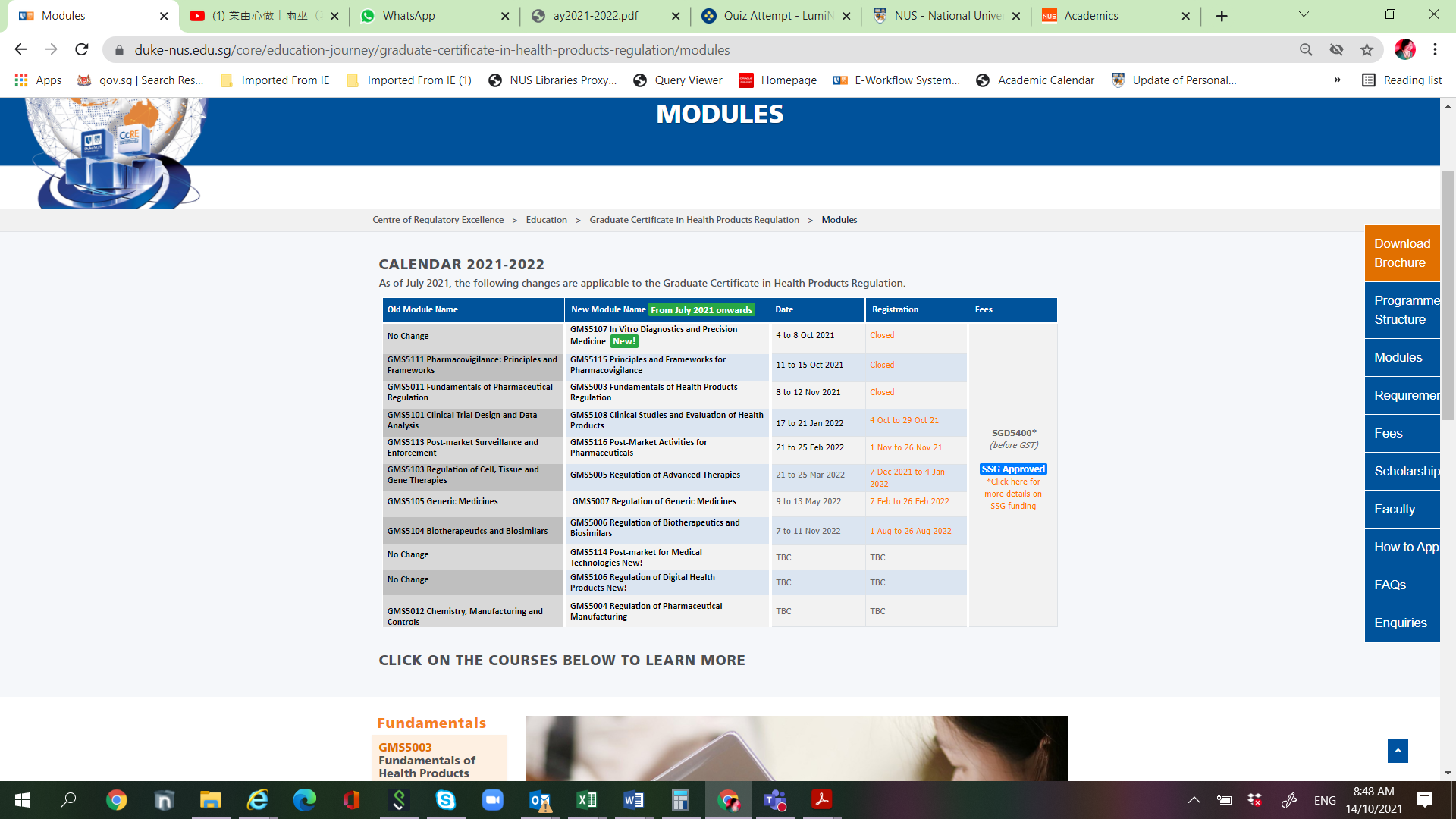 Name of applicantNumber of years of regulatory experienceI am interested in takingPlease indicate your statement of purpose and reason for wanting to read modules from the Graduate Certificate in Health Products Regulation programme  (250 words) 